7	considerar posibles modificaciones para responder a lo dispuesto en la Resolución 86 (Rev. Marrakech, 2002) de la Conferencia de Plenipotenciarios: «Procedimientos de publicación anticipada, de coordinación, de notificación y de inscripción de asignaciones de frecuencias de redes de satélite» de conformidad con la Resolución 86 (Rev.CMR-07), para facilitar el uso racional, eficiente y económico de las radiofrecuencias y órbitas asociadas, incluida la órbita de los satélites geoestacionarios;7(B)	Tema B – Procedimiento de puesta en servicio de sistemas no OSG después de cada objetivo intermedio.NOC	IND/157A22A2/1#1990ARTÍCULOSNOC	IND/157A22A2/2#1991APÉNDICESNOC	IND/157A22A2/3#1992RESOLUCIONESMotivos:	Los primeros sistemas no OSG regidos por objetivos intermedios alcanzarán el hito del 100% el 1 de febrero de 2028, después de que tenga lugar la CMR-27 (véase el resuelve 8c), en relación con la Resolución 35 (CMR-19)). En consecuencia, ningún sistema se encontrará en una situación posterior a un objetivo intermedio hasta que haya concluido la CMR-27 y conviene esperar a la celebración de dicha Conferencia para desarrollar procedimientos al respecto. En consecuencia, la India propone esperar hasta la CMR-27 para abordar esta cuestión, a raíz de la amplia experiencia adquirida con el proceso por etapas relativo a la Resolución 35 (CMR-19).______________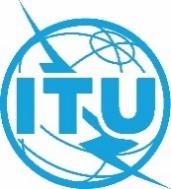 Conferencia Mundial de Radiocomunicaciones (CMR-23)
Dubái, 20 de noviembre – 15 de diciembre de 2023Conferencia Mundial de Radiocomunicaciones (CMR-23)
Dubái, 20 de noviembre – 15 de diciembre de 2023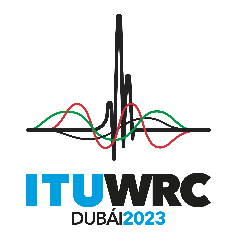 SESIÓN PLENARIASESIÓN PLENARIAAddéndum 2 al
Documento 157(Add.22)-SAddéndum 2 al
Documento 157(Add.22)-S30 de octubre de 202330 de octubre de 2023Original: inglésOriginal: inglésIndia (República de la)India (República de la)India (República de la)India (República de la)PROPUESTAS PARA LOS TRABAJOS DE LA CONFERENCIAPROPUESTAS PARA LOS TRABAJOS DE LA CONFERENCIAPROPUESTAS PARA LOS TRABAJOS DE LA CONFERENCIAPROPUESTAS PARA LOS TRABAJOS DE LA CONFERENCIAPunto 7(B) del orden del díaPunto 7(B) del orden del díaPunto 7(B) del orden del díaPunto 7(B) del orden del día